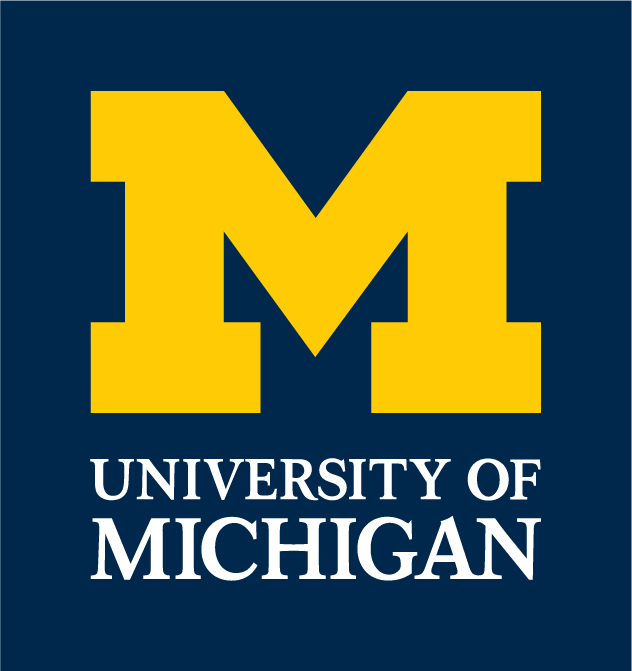 1859 Shirley Lane,11-B8, Ann Arbor, MI, 48105kanzhu@umich.edu(734) 596-2015OBJECTIVEA self-motivated undergraduate student applying for the architecture, operating systems, compilers, and hardware security Ph.D. program. INTERESTS - Micro-architecture- Prefetchers- Accelerators- Branch Predictors- Operating systems- Compilers- Datacenter- Hardware securitySKILLS COMPUTERC, C++, Verilog, Assembly, Java, Python, MATLAB, Embedded system, Git, Latex, ScriptsLANGUAGESEnglish – Full Professional Proficiency Mandarin – Native fluency RELEVANT COURSESComputer Architecture, Intro to Operating Systems, Formal Verification, Compiler Construction, Embedded System Design, Analog Circuits, Instruction to Signal and Systems, Quantum Mechanics     Kan ZhuEDUCATIONUniversity of Michigan – GPA 4.00/4.00                                                                      Ann Arbor, MIMajor: BS Computer Engineering                                                                  September 2021 – Sept 2023Shanghai Jiao Tong University – GPA 3.82 / 4.00                                                  Shanghai, ChinaMajor: BS Electrical and Computer Engineering                             September 2019 – September 2021Rank: 10 / 300AWARDSACM Student Research Competition 1st Place Award                                                     Chicago, ILMICRO 2022, Undergraduate Division                                                                                   October 2022Present a poster and give 10 min talk on micro-architectural implications of Google applications                                                     PUBLICATIONSGoogle Data Center Applications Analysis                                                     In Submission to ASPLOS 2023(Name omitted to maintain anonymity)                            October 2022Lead author: Kan ZhuMicro-op Cache Replacement Policy                                                   In Submission to ISCA 2023 (Name omitted to maintain anonymity)                            November 2022Second author: Kan ZhuRESEARCH EXPERIENCEEFESLAB, University of Michigan                                                                                   Ann Arbor, MIAdvisors: Tanvir Ahmed Khan and Baris KasikciColaberators:  Heiner Litz (UCSC), Shuwen Deng (Tsinghua Unversity), Akshitha Sriraman (CMU), Derek Bruening (Google), Victor Lee(Google)Optimizing the performance of Google web services                                   May 2022 – October 2022Led the project, conducting experiments and analysis.Investigated the thread switch behavior and its performance implicationIdentified the performance bottleneck and optimization directionsEvaluated state-of-the-art prefetchers and replacement policiesClassified workload and create a representative workload subsetOptimizing micro-op cache for data center applications                  October 2022 – November 2022Understand the limitations of state-of-the-art replacement policy and the uniqueness of micro-op cache.Proposed and evaluated counter-based, profile-guided replacement policyPROFESIONAL EXPERIENCE                                                                                                                             Shanghai Jiao Tong University                                                                                 Shanghai, China                                  VG101 Introduction to Programming teaching assistant                                       May 2021 – July 2021Composed lab materials and designed class exercisesLead coding lab sections to help students practice programming skillsHeld recitation classes to summarize the key class points for 30 students every week                                                            RELEVANT COURSE PROJECTS                                                                                                                             EECS 470 – COMPUTER ARCHITECTURE (A+)                                                                Ann Arbor, MIR10K Based Out of Order Processor                                                                                       January 2022Implemented a ROB, RS, Map Table, Arch. Map Table and Free List, LSQ, D-Cache, I-Cache, together with the necessary Functional Units to deal with high memory latency Included features such as a 2-way superscalar to support multiple instructions, early branch resolution using b-mask to avoid flush/ squash delays, non-blocking I-cache and D-cache, pipeline memory access, and a GUI debugger to improve efficiencyEECS 482 – Introduction to Operating Systems (A+)                                                  Ann Arbor, MIOperating System Components                                                                                            January 2022                                                                         Practiced multithreading programmingDeveloped a thread library to provide mutex and conditional variable interfacesImplemented a pager to manage memory space for multiple processesCreated a network file server handling concurrent user requests           EECS 483 – Compiler Construction (A+)                                                                      Ann Arbor, MIDecaf Compiler                                                                                                                       January 2022Created a Lexical analyzer using Flex and Syntax analyzer using BisonImplemented a Semantic analyzer, TAC code generator, and Code optimizer  Included features such as class inheritance and polymorphism